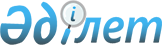 Об определении перечня должностей специалистов в области социального обеспечения, культуры, являющихся гражданскими служащими и работающих в сельской местности Акжарского района Северо-Казахстанской областиПостановление акимата Акжарского района Северо-Казахстанской области от 12 декабря 2019 года № 255. Зарегистрировано Департаментом юстиции Северо-Казахстанской области 13 декабря 2019 года № 5729.
      Сноска. Заголовок в редакции постановления акимата Акжарского района Северо-Казахстанской области от 16.11.2021 № 221 (вводится в действие по истечении десяти календарных дней после дня его первого официального опубликования).
      В соответствии с подпунктом 2) статьи 18, пунктом 9 статьи 139 Трудового Кодекса Республики Казахстан от 23 ноября 2015 года акимат Акжарского района Северо-Казахстанской области ПОСТАНОВЛЯЕТ:
      1. Определить перечень должностей специалистов в области социального обеспечения, культуры, являющихся гражданскими служащими и работающих в сельской местности Акжарского района Северо-Казахстанской области согласно приложению к настоящему постановлению.
      Сноска. Пункт 1 в редакции постановления акимата Акжарского района Северо-Казахстанской области от 16.11.2021 № 221 (вводится в действие по истечении десяти календарных дней после дня его первого официального опубликования).


      2. Признать утратившим силу постановление акимата Акжарского района Северо-Казахстанской области "Об определении перечня должностей специалистов в области здравоохранения, социального обеспечения, образования, культуры, спорта и ветеринарии, являющихся гражданскими служащими и работающих в сельской местности Акжарского района" от 5 июля 2016 года № 179 (опубликовано 17 августа 2016 года в Эталонном контрольном банке нормативных правовых актов Республики Казахстан в электронном виде, зарегистрировано в Реестре государственной регистрации нормативных правовых актов за № 3848).
      3. Контроль за исполнением настоящего постановления возложить на курирующего заместителя акима района.
      4. Настоящее постановление вводится в действие по истечении десяти календарных дней после дня его первого официального опубликования. Перечень должностей специалистов в области социального обеспечения, культуры, являющихся гражданскими служащими и работающих в сельской местности Акжарского района Северо-Казахстанской области
      Сноска. Приложение в редакции постановления акимата Акжарского района Северо-Казахстанской области от 16.11.2021 № 221 (вводится в действие по истечении десяти календарных дней после дня его первого официального опубликования); от 17.01.2024 № 8 (вводится в действие по истечении десяти календарных дней после дня его первого официального опубликования).
      1. Должности специалистов в области социального обеспечения:
      1) Заведующий отделением надомного обслуживания, являющийся структурным подразделением организации районного значения;
      2) специалисты высшего уровня квалификации высшей, первой, второй категории и без категории - консультант по социальной работе;
      3) специалисты высшего уровня квалификации высшей, первой, второй категории и без категории - социальный работник по оценке и определению потребности в специальных социальных услугах;
      4) специалисты высшего, среднего уровня квалификации высшей, первой, второй категории и без категории - социальный работник по уходу за престарелыми и лицами с инвалидностью;
      5) специалисты высшего, среднего уровня квалификации высшей, первой, второй категории и без категории - социальный работник по уходу за детьми с инвалидностью и лицами с инвалидностью старше 18 лет с психоневрологическими заболеваниями.
      2. Должности специалистов в области культуры:
      1) руководитель (директор) государственного учреждения и государственного казенного предприятия районного значения;
      2) заведующий (руководитель) методическим кабинетом, библиотекой государственного учреждения и государственного казенного предприятия районного значения;
      3) специалисты высшего, среднего уровня квалификации высшей, первой, второй категории государственного учреждения и государственного казенного предприятия –библиограф, библиотекарь, культорганизатор (основных служб), методист всех наименований (основных служб), руководитель коллектива (кружка), музыкальный руководитель, хранитель фондов, художники всех наименований (основных служб);
      4) специалисты среднего уровня квалификации без категории государственного учреждения и государственного казенного предприятия – библиограф, библиотекарь, культорганизатор (основных служб), методист всех наименований (основных служб), руководитель коллектива (кружка), музыкальный руководитель, хранитель фондов, художники всех наименований (основных служб).
					© 2012. РГП на ПХВ «Институт законодательства и правовой информации Республики Казахстан» Министерства юстиции Республики Казахстан
				
      Аким Акжарского района 

Е. Мадьяров
Приложение к постановлению акимата Акжарского района Северо-Казахстанской области от 12 декабря 2019 года № 255